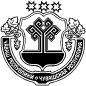 В соответствии с частью 2.1 статьи 2 Закона Чувашской Республики от 
29 августа . № 46 «Об отдельных вопросах реализации законодательства в сфере противодействия коррупции гражданами, претендующими на замещение муниципальной должности, должности главы местной администрации по контракту, и лицами, замещающими указанные должности» Собрание депутатов Чувашско-Сорминского Аликовского района Чувашской Республики  р е ш и л о:1. Внести следующие изменения в пункт 3 Порядка представления сведений о доходах, расходах, об имуществе и обязательствах имущественного характера лицами, замещающими муниципальную должность в Собрании депутатов Чувашско-Сорминского сельского поселения Аликовского района Чувашской Республики, и членов их семей для размещения на официальном сайте Чувашско-Сорминского сельского поселения Аликовского района Чувашской Республики  в информационно-телекоммуникационной сети «Интернет» и (или) предоставления для опубликования средствам массовой информации»:пункт 3 Порядка изложить в следующей редакции:«3. Лицо, замещающее муниципальную должность депутата представительного органа сельского поселения и осуществляющее свои полномочия на непостоянной основе, представляет сведения о своих доходах, расходах, об имуществе и обязательствах имущественного характера, а также сведения о доходах, расходах, об имуществе и обязательствах имущественного характера своих супруги (супруга) и несовершеннолетних детей:- в течение четырех месяцев со дня избрания депутатом, передачи ему вакантного депутатского мандата или прекращения осуществления им полномочий на постоянной основе;- не позднее 30 апреля года, следующего за отчетным, в случае совершения в течение календарного года, предшествующего году представления сведений о доходах, расходах, об имуществе и обязательствах имущественного характера (с 1 января по 31 декабря) (далее - отчетный период), сделок, предусмотренных частью 5 настоящей статьи. В случае, если в течение отчетного периода такие сделки не совершались, указанное лицо направляет об этом сообщение Главе Чувашской Республики по форме, утвержденной указом Главы Чувашской Республики (далее - сообщение), не позднее 30 апреля года, следующего за отчетным.2. Настоящее решение вступает в силу после его официального опубликования.Председатель Собрания депутатов Чувашско-Сорминского сельского поселения                                                                     В.К.ТихоновО внесении изменений в решение Собрания депутатов  № 175 от 27.03.2020 г. «Порядок представления сведений о доходах, расходах, об имуществе и обязательствах имущественного характера лицами, замещающими муниципальную должность в Собрании депутатов Чувашско-Сорминского сельского поселения Аликовского района Чувашской Республики, и членов их семей для размещения на официальном сайте Чувашско-Сорминского сельского поселения Аликовского района Чувашской Республики  в информационно-телекоммуникационной сети «Интернет» и (или) предоставления для опубликования средствам массовой информации»